NORTHWEST DUPAGE POST #1084The American LegionAMERICAN LEGION GENERAL MEETING MINUTESTuesday 11 August 2020Commander Cobb called the meeting to order at 1900 hours. There were 1 members present. A quorum was established.The colors being in place, a salute to the flag was rendered. Chaplain Paul Omachel was absent so Commander Cobb offered an opening prayer. The POW/MIA ceremony was led by Commander Cobb. Commander Cobb then led us in the Pledge of Allegiance. The members recited the Preamble to the Constitution of the American Legion. The meeting was then called to order. There were no guests.The minutes of the July 14 2020 meeting were distributed.  A motion to approve was made by Joe Schalberg and seconded by Pat Hull. Motion carried.OFFICER REPORTSCommander:Commander Cobb gave brief updates on the status of the Web Site (www.alpost1084.com) and the Auto Show (Ty is working with the Police Chief and the Mayor to see what we can do to keep the show alive.Sr. Vice Commander:Regarding membership, Mike Fennell reported the following:Renewals – 89New members – 1Transfer In - 3Active duty - 2PUFL - 33Total – 128Last year our target was 238 members.Jr. Vice Commander:No reportAdjutant:No report.Finance Officer:Ed Pottle was absent – No documents were available or distributed.  Ed Pottle has moved to his home at Lake Carroll and we will need a new Finance Officer.Sergeant at Arms:Tim Oneil reported that the Color Guard’s next event will likely be the Flag Retiremen on November 7.  This is the Saturday before Veterans Day.Always looking for help.  Judge AdvocatePaul Goodwin reported that the structure of the House Committee has been questions and that the by laws will be posted soon for member review and approval.Service Officer:Pat Hull had no report.COMMITTEE REPORTSAmericanism:No report.House Committee:Gerry went over the following:New alarm system and passcode has been put in placeSuzi has cards with new passcodes for authorized key holders.Key tracking is taking placeNew cameras are in placeAuxiliary:No reportSons of the American Legion:No reportGifts to the YanksNo reportLegion Riders:Paul reported that the Riders will be joining TLS Veterans on their 1st annual ride this Saturday.Charitable Foundation:Mike reported that one of the 3 scholarships checks had been out.  Ed Pottles annual golf outing is taking place this month.Ty reported that the 1st Quarterly Meeting will take place at 6:00 prior to the Executive Committee Meeting.  A volunteer is being sought to fill the open Director spot on the foundation in light of Fred’s absence.Flag for Roselle:The program has been cancelled for the year due to Covid-19.Other:Paul updated everyone about the future of communications from the website.  Please be sure to submit your email.Old Business: NoneNew Business:Chappy discussed the Military Outreach and other programs. Also mentioned that a new facility is in place in Missouri.  Remember: PTSD does not go away.Flyers and information were made available.Good of the Legion: NoneBenediction: Chaplain Omachel was absent so Commander Cobb asked for a few moments of silent reflection.Meeting adjourned at 1935 hours.						Respectfully submitted,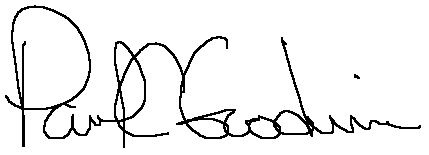 						Paul Goodwin - Adjutant